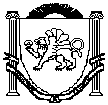 АДМИНИСТРАЦИЯЗуйского сельского поселенияБелогорского районаРеспублики КрымП О С Т А Н О В Л Е Н И ЕВ соответствии с Федеральным законом от 06.10.2003 N 131-ФЗ «Об общих принципах организации местного самоуправления в Российской Федерации», со статьей 8.2. Федерального закона от 26 декабря 2008 года № 294-ФЗ «О защите прав юридических лиц и индивидуальных предпринимателей при осуществлении государственного контроля (надзора) и муниципального контроля», постановлением Правительства Российской Федерации от 10 февраля 2017 года № 166 «Об утверждении правил составления и направления предостережения о недопустимости нарушения обязательных требований, подачи юридическим лицом, индивидуальным предпринимателем возражений на такое предостережение и их рассмотрения, уведомления об исполнении такого предостережения», руководствуясь Уставом муниципального образования Зуйское сельское поселение Белогорского района Республики Крым, Администрация Зуйского сельского поселения Белогорского района Республики Крым, п о с т а н о в л я е т:1. Утвердить прилагаемые:- форму предостережения о недопустимости нарушения обязательных требований, установленных муниципальными правовыми актами;- форму возражения на предостережение о недопустимости нарушения обязательных требований, установленных муниципальными правовыми актами;- форму уведомления об исполнении предостережения о недопустимости нарушения обязательных требований, установленных муниципальными правовыми актами. 2. Опубликовать настоящее постановление на «Портале Правительства Республики Крым» в информационно-телекоммуникационной сети «Интернет», (раздел муниципальные образования Белогорского района), обнародовать настоящее постановление путем размещения на информационном стенде в административном здании Зуйского сельского поселения.4. Постановление вступает в силу со дня его обнародования.5. Контроль за исполнением настоящего постановления оставляю за собой.СОГЛАСОВАНО:Ознакомлены:М.И. МенчикВедущий специалист сектора по правовым (юридическим) вопросам, делопроизводству, контролю и обращениям гражданПриложение №1к постановлению Администрации Зуйского сельского поселенияот 20.12.2019 года № 230Форма предостережения о недопустимости нарушения обязательных требований, установленных муниципальными правовыми актами__________________________________________________________________(наименование органа муниципального контроля)Предостережение о недопустимости нарушения обязательных требований, установленных муниципальными правовыми актамиот «_____» ___________ 20___г.						№ ______________________________________________________________________________________________________________________________________________(наименование юридического лица, фамилия, имя, отчество (при наличии) индивидуального предпринимателя, гражданина)В соответствии с__________________________________________________________________________________________________________________________-(указываются нормативные правовые акты, муниципальные правовые акты с указанием их структурных единиц, предусматривающие указанные требования)________________________________________________________________________________________________________________________________________(указываются обязательные требования, установленные правовыми актами)________________________________________________________________________________________________________________________________________________________________________________________________________________________________________________________________________________(перечень действий (бездействий), которые могут привести к нарушению обязательных требований)Предлагаем принять меры по обеспечению соблюдения обязательных требований и требований, установленных муниципальными правовыми актами: ______________________________________________________________________________________________________________________________________________________________________________________________________(перечисляются меры, необходимые для обеспечения соблюдения обязательных требований, требований, установленных муниципальными правовыми актами)Предлагаем в течение 60 дней со дня направления в Ваш адрес настоящего предостережения направить в Администрацию Зуйского сельского поселения Белогорского района Республики Крым уведомление об исполнении предостережения, заполненное по прилагаемой форме, в бумажном виде почтовым отправлением по адресу: 297630, Республика Крым, Белогорский район, пгт. Зуя, ул. Шоссейная, 64 либо в виде электронного документа, подписанного усиленной квалифицированной электронной подписью по адресу электронной почты: zuyaposelenie@mail.ru, либо лично. В случае несогласия с данным предостережением, просим направить одним из вышеуказанных способов в Администрацию Зуйского сельского поселения Белогорского района Республики Крым возражение на предостережение, заполненное по прилагаемой форме. __________________				_________________________________	(подпись)							 (Ф.И.О. должностного лица администрации)М.П.Приложение №2к постановлению Администрации Зуйского сельского поселенияот 20.12.2019 года № 230Форма возражения на предостережение о недопустимости нарушения обязательных требований, установленных муниципальными правовыми актами_____________________________________________________________(наименование органа муниципального контроля)Возражение на предостережение о недопустимости нарушения обязательных требований, установленных муниципальными правовыми актами____________________________________________________________________________________________________________________________________________________________________________________________________________(наименование юридического лица, фамилия, имя, отчество (при наличии) индивидуального предпринимателя, гражданина, ИНН для индивидуальных предпринимателей и юридических лиц)В наш адрес Администрацией ____________________сельского поселения Белогорского района Республики Крым было направлено предостережение о недопустимости нарушения обязательных требований, установленных муниципальными правовыми актами от «____» _________ 20_____г. № _____.Считаем, что ________________________________________________________________________________________________________________________________________________________________________________________________(обосновать причину действий, бездействия, которые приводят или могут привести к нарушению обязательных требований, требований, установленных муниципальными правовыми актами)«______» __________ 20___г. 					 _________________ (подпись)Приложение №3к постановлению Администрации Зуйского сельского поселенияот 20.12.2019 года № 230Форма уведомления об исполнении предостережения о недопустимости нарушения обязательных требований, установленных муниципальными правовыми актами_______________________________________________________________(наименование органа муниципального контроля)Уведомление об исполнении предостережения о недопустимости нарушения обязательных требований, установленных муниципальными правовыми актами_______________________________________________________________________________________________________________________________________(наименование юридического лица, фамилия, имя, отчество (при наличии) индивидуального предпринимателя, гражданина, ИНН для индивидуальных предпринимателей и юридических лиц)В наш адрес Администрацией Зуйского сельского поселения Белогорского района Республики Крым области было направлено предостережение о недопустимости нарушения обязательных требований, установленных муниципальными правовыми актами от «____» _________ 20_____г. № _____.Уведомляем, что ________________________________________________________________________________________________________________________________________________________________________________________________________________________________________________________________________________________________________________________________(указываются сведения о принятых по результатам рассмотрения предостережения мерах по обеспечению соблюдения обязательных требований, установленных муниципальными правовыми актами)«____» __________ 20___г. 						 _________________(подпись)20 декабря 2019 годапгт Зуя№ 230Об утверждении формы предостережения о недопустимости нарушения обязательных требований, установленных муниципальными правовыми актами, формы возражения на такое предостережение, формы уведомления об исполнении такого предостереженияПредседатель Зуйского сельского совета-глава администрации Зуйского сельского поселенияА. А. ЛахинЗаведующий сектором по вопросам муниципального имущества, землеустройства и территориального планированияЗаведующий сектором по вопросам финансирования и бухгалтерского учетаС.В. КириленкоМ.В. ДамаскинаЗаведующий сектором по правовым (юридическим) вопросам, делопроизводству, контролю и обращениям гражданМ.Р. МеметоваВедущий специалист сектора по правовым (юридическим) вопросам, делопроизводству, контролю и обращениям гражданЛ.И. Носивец